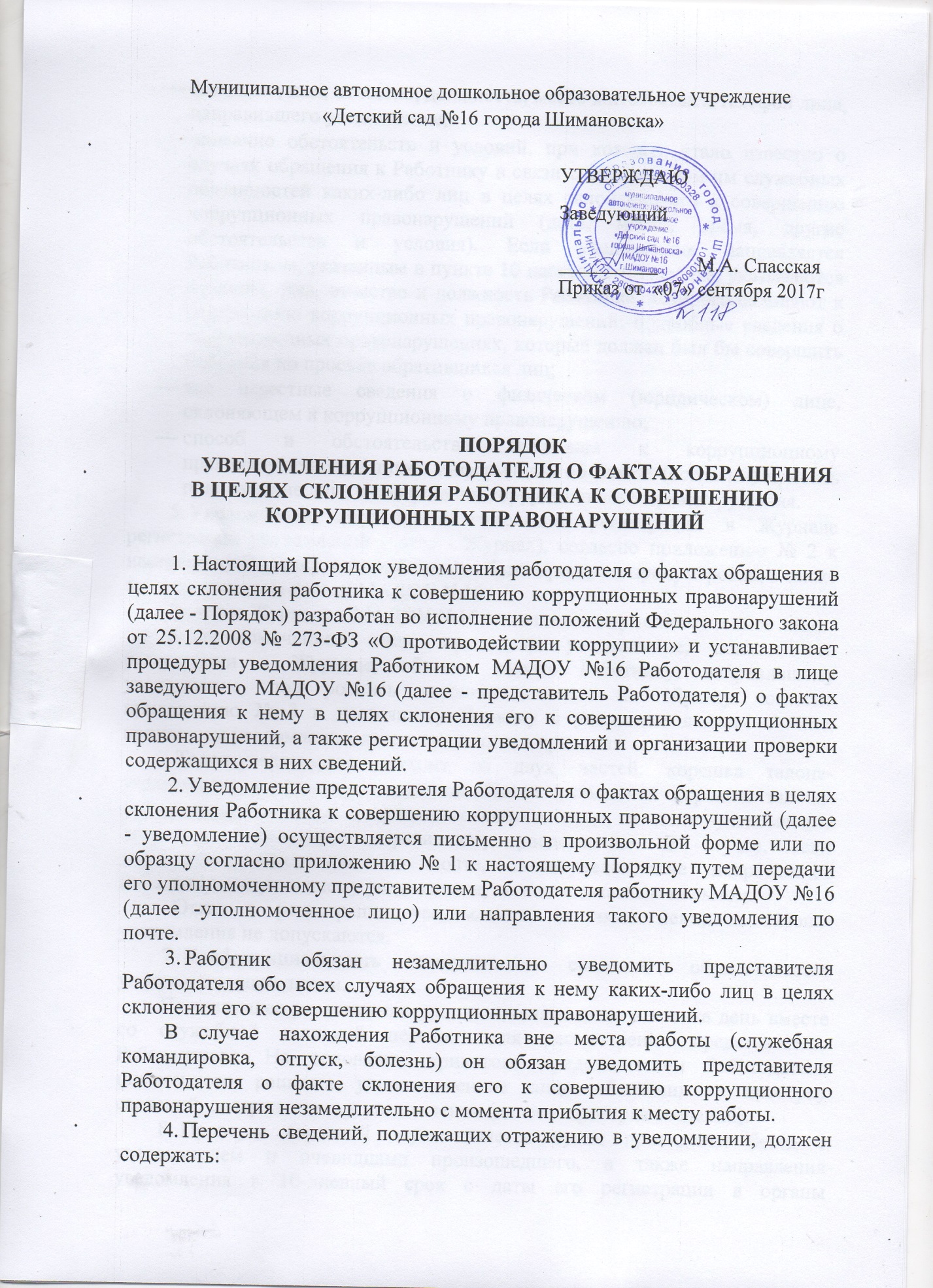 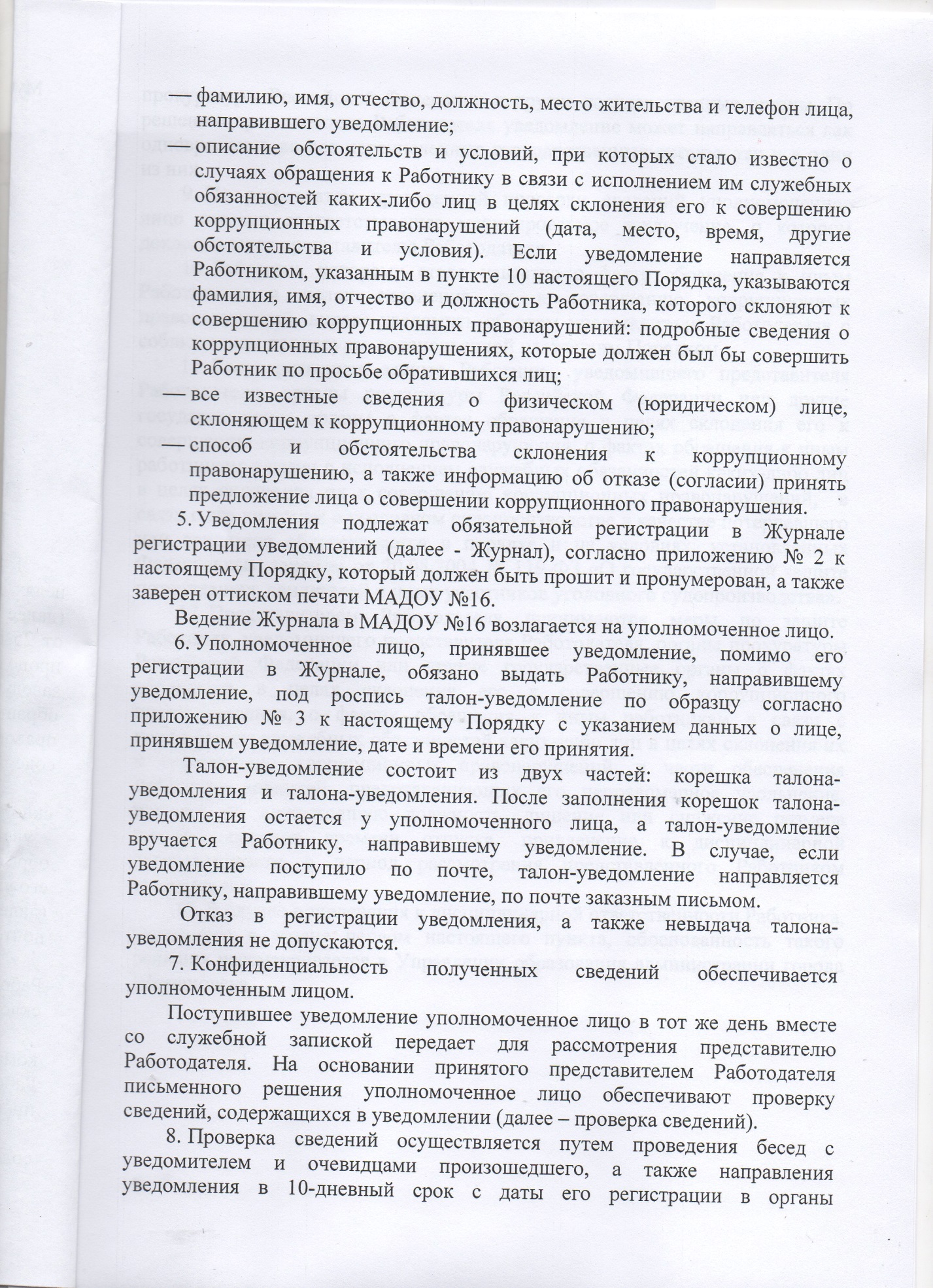 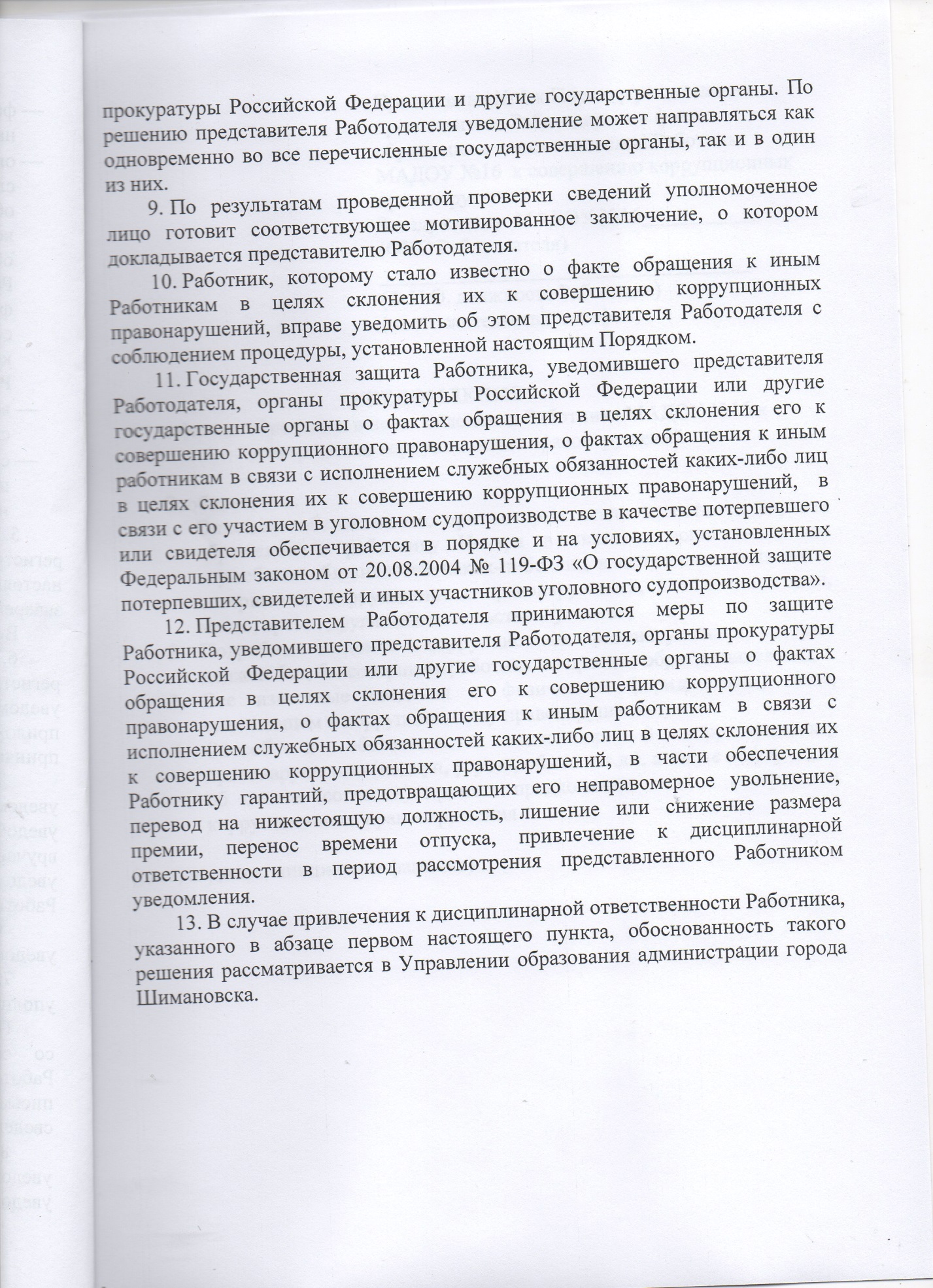 УВЕДОМЛЕНИЕо фактах обращения в целях склонения Работника МАДОУ №16 к совершению коррупционных правонарушенийСообщаю, что: Описание обстоятельств, при которых стало известно о случаях обращения к работнику Центра в связи с исполнением им служебных обязанностей каких-либо лиц в целях склонения его к совершению коррупционных правонарушений, в том числе дата, место, время, другие обстоятельства и условия;Подробные сведения о коррупционных правонарушениях, которые должен был бы совершить работник по просьбе обратившихся лиц;Все известные сведения о физическом (юридическом) лице, склоняющем к коррупционному правонарушению;Способ и обстоятельства склонения к коррупционному правонарушению (подкуп, угроза, обман и т.д.), а также информация об отказе (согласии) принять предложение лица о совершении коррупционного правонарушения(дата, подпись, инициалы и фамилия)ЖУРНАЛрегистрации уведомлений о фактах обращения в целях склонения Работника МАДОУ №16 к совершению коррупционных правонарушенийПриложение № 1 к Порядку уведомления представителя Работодателя о фактах обращения в целях склонения Работника МАДОУ №16  к совершению коррупционных правонарушений Заведующему  МАДОУ №16___________(ФИО Работодателя)___________________________________(Ф.И.О. должность Работника)(место жительства, телефон)Приложение № 2 к Порядку уведомления представителя Работодателя о фактах обращения в целях склонения Работника МАДОУ №16 к совершению коррупционных правонарушений Заведующему МАДОУ №16___________(ФИО Работодателя)___________________________________(Ф.И.О. должность Работника)(место жительства, телефон)п/ппНомер, дататалона-уведомленияСведения о Работнике МОАУ ДО ЦДТ, направившем уведомлениеСведения о Работнике МОАУ ДО ЦДТ, направившем уведомлениеСведения о Работнике МОАУ ДО ЦДТ, направившем уведомлениеСведения о Работнике МОАУ ДО ЦДТ, направившем уведомлениеКраткое содержаниеуведомленияФИО лица, принявшего уведомлениеФИОдокумент, удостоверяющий личностьдолжностьконтактный номер телефонаПриложение № 2 к Порядку уведомления представителя Работодателя о фактах обращения в целях склонения Работника МАДОУ №16 к совершению коррупционных правонарушений Заведующему МАДОУ №16___________(ФИО Работодателя)___________________________________(Ф.И.О. должность Работника)(место жительства, телефон)ТАЛОН-КОРЕШОК№Уведомление принято отТАЛОН-УВЕДОМЛЕНИЕ№Уведомление принято от(Ф.И.О. Работника МАДОУ №16) Краткое содержание уведомления(Ф.И.О. Работника МАДОУ №16) Краткое содержание уведомленияУведомление принято:(подпись и должность лица, принявшего уведомление)20      г.(подпись и должность лица, принявшего уведомление)(подпись и должность лица, принявшего уведомление)20      г.(номер по журналу) «       »                           20      г.(подпись лица, получившего талон-уведомление)(подпись лица, получившего талон-уведомление)(подпись и должность лица, принявшего уведомление)